Supervision: Signpost Key Resources forChildren and Families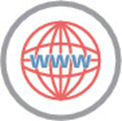 Online learning package: Reflective SupervisionThis online learning package will support you to build your skills in reflective supervision through research messages, reflections, and models.Film 1: What is reflective supervision?Film 2: Challenges and enablers of reflective supervisionFilm 3: Approaches and tools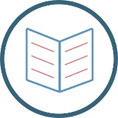 Reflective Supervision handbookThis in-depth handbook which accompanies the online learning package give lots of really good advice, information and tools on general reflection too.Resources from the Practice Supervisor’s Development Project (PSDP)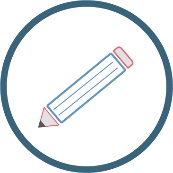 The Practice Supervisor Development Programmes is a national programme to support practice supervisors in developing their skills. The website features open access tools and learning resources that included in the face-to-face delivery of the programme to support practice supervisors in social work, together with videos that illustrate various aspects of supervision, and reflective questions for supervisors to consider.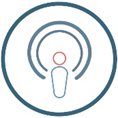 Supporting virtual supervisionA podcast and accompanying blog post set out some of the challenges and opportunities in delivering virtual supervision when face-to-face isn’t possible. Hear directly from other practice supervisors about making virtual supervision work.Quick readsCoalition calls! Developing confidence in anti-racist supervision practice; Exploring supervision in the context of COVID-19; Sensuous supervisors: understanding ourselves and others in the context of Black Lives Matter; Supervision for social work in disasters; Reflections from a series of empirical studies on supervision: what have we learned so far?    This is a selection of Research in Practice resources on this topic. You need to be logged in to a Research in Practice account to access the resources via the links in this document. Log in here if you have an account already, or create one here.If you have any questions, please email ask@researchinpractice.org.ukDon’t forget you can log what you read, watch or listen to and record reflections on your MyCPD log using the button on each resource page.